МУНИЦИПАЛЬНОЕ БЮДЖЕТНОЕ ОБЩЕОБРАЗОВАТЕЛЬНОЕ УЧРЕЖДЕНИЕ 
«КАЗАНСКАЯ СРЕДНЯЯ ОБЩЕОБРАЗОВАТЕЛЬНАЯ ШКОЛА»
ЛИВЕНСКОГО РАЙОНА ОРЛОВСКОЙ ОБЛАСТИ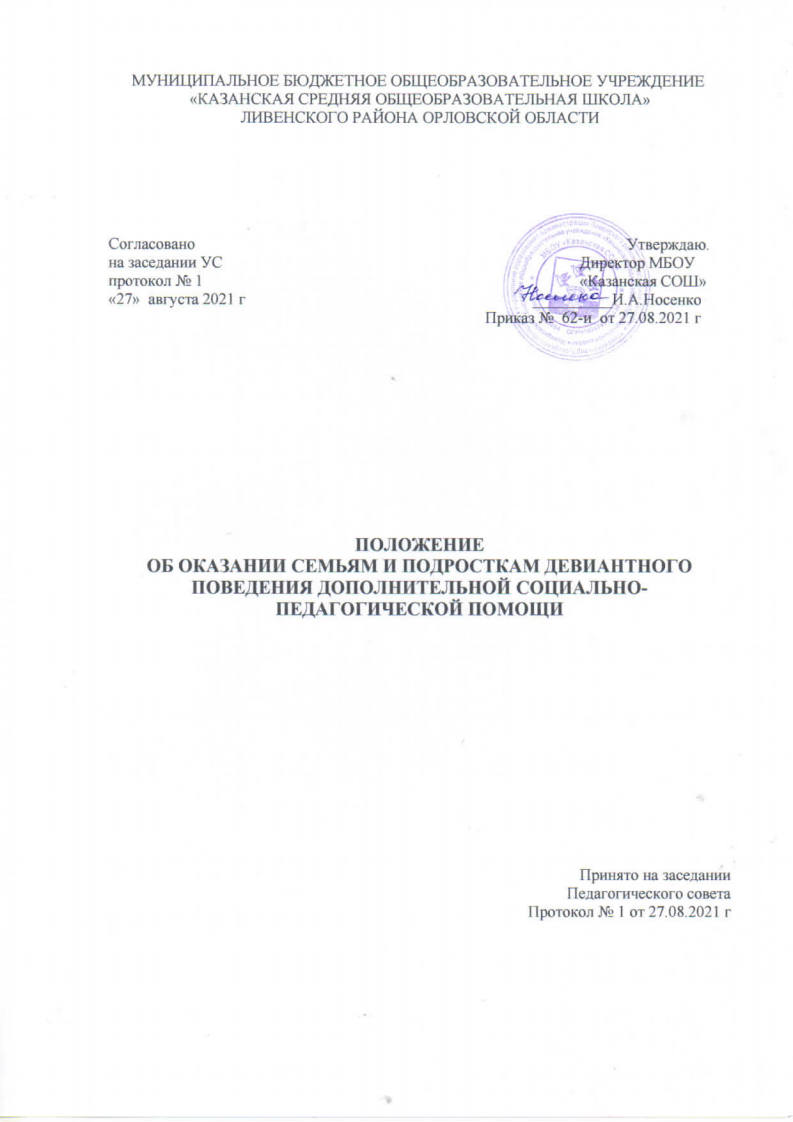 Согласовано										Утверждаю.на заседании УС								Директор МБОУ протокол № 1								«Казанская СОШ» «27»  августа 2021 г							__________И.А.Носенко							         		Приказ №  62-и  от 27.08.2021 г ПОЛОЖЕНИЕОБ ОКАЗАНИИ СЕМЬЯМ И ПОДРОСТКАМ ДЕВИАНТНОГО ПОВЕДЕНИЯ ДОПОЛНИТЕЛЬНОЙ СОЦИАЛЬНО- ПЕДАГОГИЧЕСКОЙ ПОМОЩИПринято на заседании  Педагогического совета Протокол № 1 от 27.08.2021 г1. Общие положения1.1. Настоящее Положение об оказании семьям и подросткам девиантного поведения дополнительной социально-педагогической помощи разработано в соответствии с Федеральным законом от 29.12.2012 № 273-ФЗ "Об образовании в Российской Федерации" с изменениями от 24 марта 2021 года, Конвенцией ООН о правах ребёнка, а также Уставом общеобразовательной организации и другими нормативными правовыми актами РоссийскойФедерации, регламентирующими деятельность общеобразовательных организаций.1.2. Данное Положение об оказании семьям и подросткам девиантного поведения дополнительной социально-педагогической помощи (далее - Положение) обозначает основную цель, задачи и принципы профилактических мероприятий в рамках социально- педагогической помощи, порядок проведения профилактических мероприятий, а такжерегламентирует порядок учёта и содержание работы с семьями обучающихсяобщеобразовательной организации.1.3. Настоящее положение об оказании семьям и подросткам девиантного поведения дополнительной социально-педагогической помощи разработано в рамках урегулирования методов, норм и правил оказания дополнительной социально-педагогической помощи семьям, требующим индивидуально направленной, коррекционно - профилактической работы.2. Цель, задачи и принципы профилактических мероприятий2.1. Целью организации индивидуальной профилактической работы с несовершеннолетними и семьями, находящимися в социально опасном положении является:-всесторонний анализ причин проблемной ситуации в семье;-определение статуса семьи;-реализация мероприятий комплексных индивидуальных программ социальной реабилитации (далее – Программа) несовершеннолетних и семей, находящиеся в социально опасном положении;проведение профилактических мероприятий по оказанию педагогической помощи семьям и обучающимся в решении возникших проблем, коррекции девиантного поведения.2.2. Главной задачей организации индивидуальной профилактической работы с несовершеннолетними и семьями, находящимися в социально опасном положении, является реализация мероприятий межведомственных индивидуальных программ к реабилитационному процессу.2.3. Принципы деятельности:Принцип межведомственного взаимодействия субъектов системы профилактики безнадзорности и правонарушений несовершеннолетних определяет порядок формирования отношения между ними посредством согласования планов мероприятий и действий по их реализации, контроля по их выполнению; Принцип распределения сфер ответственности предполагает конкретных исполнителей и закрепление за ними определенного круга задач в рамках ведомственной компетенции, осуществление которых необходимо для достижения поставленных целей;Принцип индивидуального подхода реализуется путем осуществленияреабилитационного процесса с учетом индивидуальных особенностей конкретного несовершеннолетнего, семьи, в значительной степени влияющих на их поведение в разных жизненных ситуациях;Принцип законности – предусматривает соблюдение требований действующего законодательства Российской Федерации в работе с несовершеннолетними и семьями, находящимися в социально опасном положении;Принцип комплексности предполагает реализацию системного подхода в работе с несовершеннолетними и семьями, находящимися в социально опасном положении, и с учетом всех аспектов: экономических, правовых, социальных, медицинских, педагогических, психологических;Принцип принятия решения в наилучших интересах детей.3. Порядок проведения профилактических мероприятий3.1. Профилактическая работа проводится в семьях, в которых:-не осуществляется необходимый контроль, ребенок не получает полноценного воспитания и обучения;-создана обстановка, которая отрицательно влияет на психологическое состояние ребенка и его обучение;-имеют место глубокие конфликты между членами семьи, в которые втянут ребенок;-члены семьи злоупотребляют алкоголем, наркотиками, ведут анти-общественный образ жизни и тем самым отрицательно влияют на ребенка.3.2. До принятия решения о дополнительном педагогическом воздействии классные руководители проводят подготовительную работу: посещают семью, беседуют с родителями (или лицами, их заменяющими), выясняют все аспекты проблемы, возможные причины ее возникновения.3.3. Совет по профилактике, заслушав объяснения и рассмотрев представление классного руководителя, принимает решение об оказании дополнительной социально-педагогической помощи, при которой составляется, с согласия родителей, психолого-педагогическаяхарактеристика на ребенка в форме индивидуальной социально-проблемной карты, а также рекомендует основные направления работы с семьей.3.4. Решение о прекращении оказания социально-педагогической помощи принимается в случае эффективного результата проведенных мероприятий, устойчивой тенденции к улучшению или полного решения проблемы на Совете профилактики.4. Порядок учета4.1.Учету подлежат семьи, в которых:-ребенку не обеспечивается возможное полноценное воспитание и обучение, -не осуществляется необходимый надзор;-создана обстановка, которая отрицательно влияет на психологическое состояние ребенка и его обучение;-имеют место глубокие конфликты между членами семьи, в которые втянут ребенок;-члены семьи злоупотребляют алкоголем, наркотиками, ведут анти-общественный образ жизни и тем самым отрицательно влияют на ребенка.4.2. Учету подлежат следующие обучающиеся:-имеющие склонность к вредным привычкам (алкоголю, наркотикам, токсинам);-регулярно или систематически пропускающие занятия без уважительных причин;- увлекаются деструктивным контентом в сети «Интернет»;-имеющие склонность к девиантному поведению, а также тесно общающиеся с подобными группами подростков и взрослых;-совершившие ряд проступков, правонарушений или преступлений.4.3. Решение о передаче информации о постановке на учет семьи и (или) обучающегося выносится Советом по профилактике общеобразовательной организации.4.4. До принятия решения о постановке на учет классный руководитель проводит подготовительную работу: беседует с родителями (или лицами, их заменяющими), выясняет все аспекты проблемы и возможные причины ее возникновения, с согласия обучающихся (или родителей) организует кон-сультацию психолога, составляет психолого-педагогическуюхарактеристику обучающегося.4.5. Решение о снятии с учета семьи и (или) обучающегося принимается в случае эффективного результата проведения мероприятий, устойчивой тенденции к улучшению или полного решения проблемы, которая стала причиной постановки на учет.4.6. Решение о снятии с учета семьи и (или) обучающегося принимается на Комиссии по делам несовершеннолетних и защите их прав.4.7. Работа с семьями, находящимися в социально-опасном положении, проводится в соответствии с утвержденной межведомственной комплексной программой реабилитации семьи, находящейся в социально-опасном положении.5. Содержание работы с семьями5.1. Классный руководитель совместно с социальным педагогом осуществляет консультационную профилактическую работу с семьями, поставленными на учет.5.2. Классный руководитель контролирует занятость учащихся из неблагополучных семей, посещаемость уроков, текущую и итоговую успеваемость обучающихся.5.3. Обо всех значимых изменениях (негативных и позитивных) в поведении обучающихся девиантного поведения и обучающихся из неблагополучных семей, их проступках классный руководитель оперативно информирует социального педагога и заместителя директора по воспитательной работе.5.4. На основании п.3 ст.42 Федерального Закона РФ от 29.12.12. № ФЗ-273 «Об образовании в РФ» психолого-педагогическая, медицинская, социальная помощь оказывается детям на основании заявления или согласия в письменной форме их родителей (законных представителей).6. Основные субъекты системы профилактики и их функции в работе снесовершеннолетними и семьями, находящимися в социально-опасномположении.6.1. В профилактике безнадзорности и правонарушений несовершеннолетних участвуют представители органов и учреждений системы профилактики безнадзорности и правонарушений несовершеннолетних, органов образования:-комиссия по делам несовершеннолетних и защите из прав;-органы образования;-органы опеки и попечительства;-правоохранительные органы.7. Заключительные положения7.1. Настоящее Положение об оказании семьям и подросткам девиантного поведения дополнительной социально-педагогической помощи является локальным нормативным актом, регламентирующим деятельность общеобразовательной организации по вопросам профилактики безнадзорности, правонарушений, подростковой преступности, оказаниясоциально-психологической и педагогической помощи несовершеннолетним, принимается на педагогическом совете, согласовывается с Советом школы и утверждается приказом директора школы.7.2. Все изменения и дополнения, вносимые в настоящее Положение, оформляются в письменной форме в соответствии действующим законодательством Российской Федерации.7.3. Положение об оказании семьям и подросткам девиантного поведения дополнительной социально-педагогической помощи принимается на неопределенный срок. Изменения и дополнения к Положению принимаются в порядке, предусмотренном п.7.1. настоящего Положения.